基隆市中正區八斗國民小學106學年度家長會會員代表大會會議記錄壹、時間：中華民國106年10月05日19：00
貳、地點：基隆市中正區八斗國民小學地下室會議室
参、出席人員：詳如簽到單肆、會議內容：  一、推舉本次大會主席，主席由林育任代表擔任。  二、主席致詞：本次會議應到班級代表23人，實到11人，1人委託出席，符合法定開會人數，由主席宣布會議開始。  三、校長致詞：歡迎各位家長代表班級出席，對於校務發展往後如有任何建議隨時給予建議。  四、105學年度財務報告：105學年度家長會相關經費支用情形詳如附件。  五、106學年度家長會家長會會長、副會長、常務委員及委員選舉：  【委員選舉】    說明：依照往例，委員的產生是由在場所有的代表擔任。今日出席委員共11位。   選舉結果：本次委員由出席11位班級代表擔任。   決議：本年度由11位班級代表擔任家長會委員。【常務委員選舉】   說明：依章程選出7位常務委員。以投票方式辦理。請於選票上圈選7位。   選舉結果：       決議：本年度常務委員由下列人員擔任。【會長及副會長選舉】   說明：由常務委員票選會長及副會長。第二高票擔任副會長，第一高票擔任會長，並由會長再聘任依原擔任副會長。每人圈選2票。   選舉結果：   決議：本屆會長由賴俊榮先生擔任、副會長由盧建良先生擔任。  六、推選八斗國小校內各項委員會家長會代表    說明：各項委員會由各處室主任說明。由各委員認養。各委員會開會時間另行通知。決議：  七、臨時動議：無散會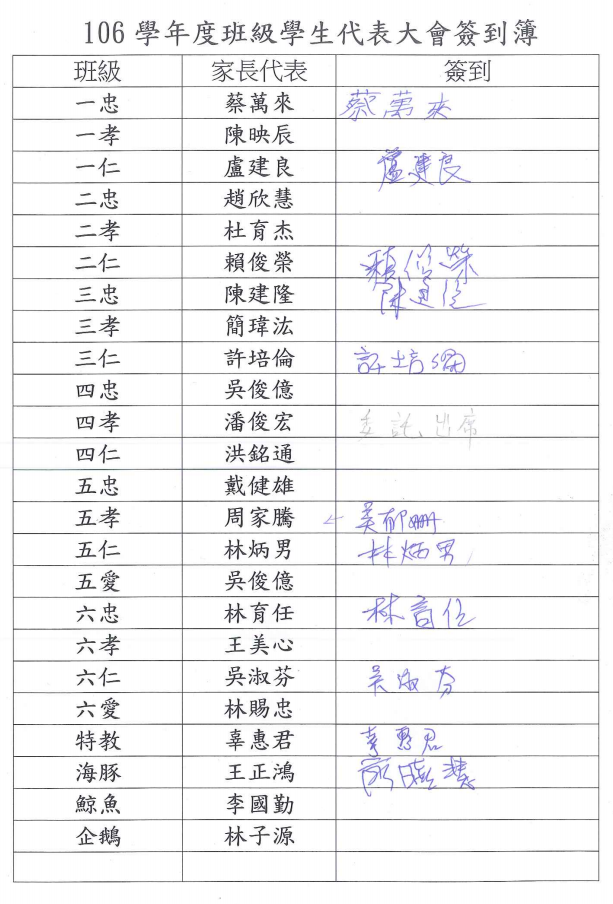 105學年度家長會經費支用情形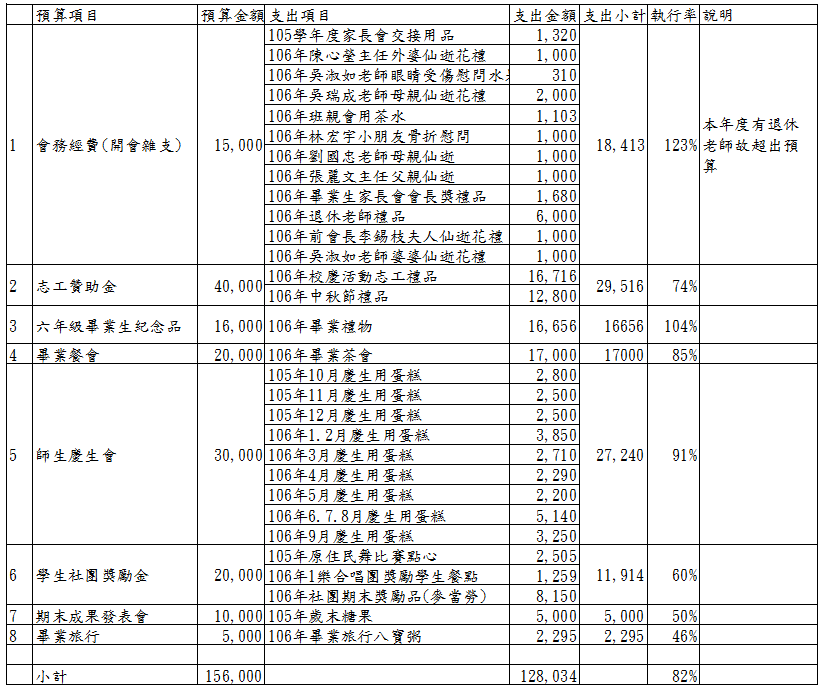 編號班級家長代表備註1一忠阮翠妙2一仁盧建良3二仁賴俊榮4三忠陳建隆5三仁許培倫6五孝吳郁姍7五仁林炳男8六忠林育任9六仁吳淑芬10特教辜惠君11海豚廖曉慧編號班級家長代表備註1一忠阮翠妙52一仁盧建良83二仁賴俊榮104三忠陳建隆65三仁許培倫96五孝吳郁姍27五仁林炳男98六忠林育任29六仁吳淑芬910特教辜惠君911海豚廖曉慧5編號班級家長代表備註1一仁盧建良2二仁賴俊榮3三忠陳建隆4三仁許培倫5五仁林炳男6六仁吳淑芬7特教辜惠君編號班級家長代表備註1一仁盧建良52二仁賴俊榮73三忠陳建隆44三仁許培倫15五仁林炳男16六仁吳淑芬37特教辜惠君1委員會名稱參加成員參加成員校務課程發展委員會學年主任、領域召集人、三處室主任、家長會代表、專家學者、特教班代表(王雅儀)賴俊榮校務教師評審委員會委員校長、家長會代表、教師會代表(李佳俊)、姚浚振、楊雅評、翁志明、蔡俊麟、李莉秋、陳麗惠賴俊榮教務處編班委員會每學年老師一位代表及三處室主任、註冊、特教、資料組長、家長會王正鴻教務處調班委員會校長、教務主任、學務主任、教師會代表、相關組長、家長會賴俊榮教務處特教推行委員會(每學期至少2次)校長、三處室主任、主計、人事、幼兒園主任、特教老師代表、學年代表、特教家長委員辜惠君學務處學務工作相關委員會校長、三處主任、教師會代表、家長會代表1員、學年代表6員、行政代表2員蔡萬來學務處性别平等委員會(每學期至少2次)校長、三處室主任、校護、輔導組長資料組長、特教組長、每學年代表一人、家長代表2人(男女各一人)。陳建隆、吳郁姍學務處中輟生復學輔導小組(每學期至少3次)校長、三處室主任、輔導組長,生教組長、註冊組長、家長代表、學年代表林炳男總務處永續校園規劃小組學年代表、領域召集人、三處室主任、家長會代表、專家學者盧建良總務處教育儲蓄戶管理小組校長、教務主任、總務主任、會計主任、家長代表2人及各學年代表組成審核委員許培倫、吳淑芬